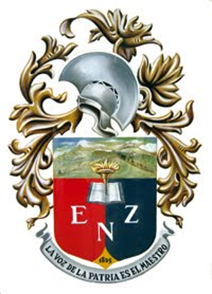 EL CASO DE JOSÉ¿Cómo se ha tratado a las personas con discapacidad a lo largo de la historia?En la década de los 30´s, un niño con discapacidades físicas o mentales, o propenso a padecerlas era considerado como un gran pesar, por lo que si el niño fallecía (como lo fue en el caso de José) era más que un alivio para los padres ya que no tendrían un hijo anormal. Por otra parte cabe destacar la falta de atención que se les brindaba a los infantes en esta situación, los pocos cuidados médicos e incluso la falta de interés por proporcionar los mismos.En los años 50´s los avances médicos fueron notorios, sin embargo, tanto el personal médico como familiares, poca atención y preocupación es la que ponen en los tratamientos que se le brindan al niño y sus futuras consecuencias, teniendo éstas repercusiones físicas en el infante, mismas que se ignoran junto con la vida del niño, cayendo entonces en un acto de total negligencia (por parte de los padres y médicos responsables en el caso) dejando al niño con discapacidad a su suerte en una institución que de igual manera se caracteriza por su negligencia; prácticamente sólo se han de preocupar por buscarle al niño con discapacidad un lugar donde pasar el resto de sus días oculto del resto de la sociedad.En los años 70´s el cambio ha sido radical, los niños con discapacidad comienzan a ser atendidos por personal especializado para tratar las deficiencias físicas de los niños, además de que se abren instituciones de educación especial exclusivas para atender a los niños de la mencionada índole buscando así que logren desarrollarse tanto física como mentalmente, y lo más importante, lo padres muestran cariño, aceptación y apoyo constante hacia sus hijos a pesar de su condición, Por otra parte aún se aprecia una línea o distinción entre los niños con discapacidades y el resto de la sociedad, aún no se incluyen a tales personas en la vida cotidiana como a cualquier persona; se les considera “niños especiales”.En los años 90´s los niños con discapacidad son atendidos inmediatamente en cuanto se detecta algún signo de anomalía tanto física como mental, los cuidados que se le brindan desde su nacimiento, por parte de sus padres y médicos especializados, son constantes además de que se lleva un seguimiento de los mismos buscando su continuo progreso y mejora. Es a partir de esta década que los niños con alguna discapacidad son tratados como cualquier otra persona de su edad, se les incluye en escuelas regulares, forman parte de una misma sociedad en donde se relacionan y conviven con otros niños sean de la condición que sean, con o sin discapacidad; obviamente también tienen sus terapias especiales pero sin pretender excluirlos sino brindar apoyo constante para su continuo progreso.¿Qué papel ha jugado la sociedad y cuál la educación en los diferentes momentos históricos?La concepción y aceptación de la sociedad hacia los niños con discapacidad ha marcado el trato que se les ha dado a los mismos a lo largo de la historia. En los años 30´s nos encontramos con una sociedad que veía como anormales a los niños con discapacidad, incluso los solían repudiar, de allí que hasta sus padres sintieran un alivio si el niño fallecía o en todo caso preferían que muriera. En los 50´s aún era palpable el desprecio de la sociedad hacia los niños con discapacidad, es por tal razón que se comenzaron a destinar instituciones para ocultarlos y mantenerlos alejados de la sociedad sin importar las condiciones negligentes a las que fueron expuestos. Es hasta los años 70´s cuando por fin, la sociedad mostró preocupación por brindarle una atención de calidad a los niños con discapacidad y es entonces que por primera vez la educación entra en juego y es accesible para los mencionados niños;  después de brindarles los tratamientos médicos correspondientes, se abrieron escuelas de educación especial destinadas para atender a niños con discapacidad, en donde además de promover su continuo progreso físico también se incluían contenidos académicos de español y matemáticas que se trataban en las escuelas regulares pero reducidos al nivel de los niños con discapacidad. Cabe resaltar que hasta antes de la década de los 70´s no se contempla la educación en la vida de los niños con discapacidad ya que lo único que pretendía la sociedad era ocultar a tales niños y mantenerlos alejados. A partir de los años 90´s tanto la sociedad como la educación han evolucionado en pro de los niños con discapacidad, permitiéndoles formar parte de la misma como cualquier otro ser humano, además de cuidar y promover su desarrollo integral, es por ello que la sociedad, en su búsqueda porque se respeten los derechos humanos de todo niño, además de integrar una sociedad equitativa, se comienzan a incluir niños con discapacidad en las escuelas regulares, tratándoseles como iguales y siendo aceptados por otros niños; por supuesto, si bien los niños con discapacidad son incluidos en las escuelas regulares, éstos llevan su correspondiente tratamiento y seguimiento con un maestro de apoyo aparte del regular. Los años 90´s han sido un parteaguas en la sociedad y en la educación al brindarles a los niños con discapacidad las mismas oportunidades de superación que cualquier otro niño en cualquier ámbito, la misma valoración, y la misma calidad de vida.¿Qué se pensaba de las posibilidades de educabilidad de José en cada momento histórico?Entre los años 30´s y 50´s no es apreciable un progreso en favor de los niños con discapacidad, la educabilidad de los niños ni siquiera es atendida en primera instancia por sus padres, quienes relegan tal responsabilidad al considerar a sus hijos anormales e incapaces de recibir cualquier educación. En los años 70´s se piensa por primera vez en una educación para José, tanto por parte de sus padres como de médicos y profesores especializados, pero tal educación está orientada a tratar al niño como “especial” sin posibilidades de integrarse a la sociedad, sino simplemente recibiendo un tratamiento y educación exclusiva.En los años 90´s tanto padres como profesores se preocuparon por brindarles a los niños con discapacidad una educación, siendo ésta orientada hacia la inclusión de los mencionados con el resto de la sociedad al igual que todo ser humano.¿Qué sentimientos tienen los siguientes personajes en cada una de las etapas planteadas en el caso: José, los padres, los médicos, los profesores, las escuelas y los miembros de la comunidad?José: En la primera etapa José es tan sólo un niño inocente que pierde la vida, posiblemente sin siquiera percatarse que de haber sobrevivido no recibiría el cariño de sus padres; en la segunda etapa José se encuentra en un abandono total por quienes deberían ser sus pilares, sus guías, es decir, sus padres. En la tercera etapa José posiblemente se siente un niño seguro, un niño con confianza e incluso hasta sobreprotegido por la serie de cuidados especiales que se le brindan. En la cuarta y última etapa José es un niño feliz, se siente pleno en el ambiente donde se desarrolla, además de capaz de lograr todo aquello que desea superándose día con día.Los padres de José: En la primera etapa sienten alivio al recibir la noticia de que su hijo ha fallecido ya que hubiese sido su martirio el lidiar con un hijo con discapacidad. En la segunda etapa, los padres de José sienten repudio hacia él a tal grado de abandonarlo complemente a su suerte en una institución negligente. En la tercera etapa, los padres sienten una gran responsabilidad hacia con su hijo, por lo que lo sobreprotegen con cuidados especiales para buscar su bienestar y nada ni nadie pueda dañarlo. En la última etapa que se plantea, los padres de José están felices de que su hijo pueda vivir una vida plena sin distinciones, con las mismas oportunidades y calidad de vida que cualquier otro niño, de hecho José es visto como cualquier otro infante de su edad, su discapacidad no supone un problema mayor.Médicos: En la primera etapa los médicos con totalmente incompetentes y ni siquiera cuentan con las medidas higiénicas necesarias para llevar a cabo el parto de la madre de José, además de poseer una nula moral al incluso alegrarse de que niño falleciese. En la segunda etapa, si bien ya se cuenta con equipo médico, los doctores han sido totalmente irresponsables en el caso de José, totalmente negligentes con el niño ya que nuevamente no hay muestras de moral al recomendarles a los padres que prácticamente abandonen al niño. En la tercera etapa, el personal médico está capacitado para atender el caso de José, se muestran satisfechos por los logros con el niño, el hecho de brindarle las terapias que necesita el equipo adecuado para él. En la cuarta etapa la responsabilidad y la satisfacción en el trabajo que los médicos llevan a cabo con José no han variado.Profesores y escuelas: Aunque no es una escuela en forma se puede decir que la primera institución destinada a los niños con discapacidad aparece en la segunda etapa planteada (años 50´s) en donde el sentimiento hacia los infantes de la mencionada condición es de conformismo al tener que recluirlos en tal institución durante el tiempo que tengan de vida; obviamente no podemos hablar de maestros en esta etapa. En la tercera etapa, se establecen escuelas y profesores de educación especial, quienes se han formado exclusivamente para atender a niños con discapacidad es por ello que se supone que tales profesores y la comunidad escolar en general sienten el deseo de ayudar y apoyar a los niños en la mencionada condición, además de satisfacción en cada logro y/o reto superado. En la cuarta etapa hablamos de una escuela regular que ha abierto sus puertas a los niños con discapacidad, además de profesores deseosos de formar parte del proceso de aprendizaje de todos y cada uno de los alumnos sin importar su condición; tanto la escuela como los profesores de la misma están interesados en formar una comunidad escolar inclusiva, por otra parte se sigue contando con el apoyo de profesores especializados.Otros miembros de la comunidad: Su sentir en cada etapa se puede apreciar en la aceptación de la sociedad en cada una de las etapas planteadas como ya se ha mencionado con anterioridad.¿Qué oportunidades de vida futura tiene José después de su nacimiento en cada caso?En el primer caso, al niño ni siquiera se le brinda la oportunidad de vivir, ni los padres ni médicos luchan por que el niño sobreviva. En el segundo caso, las oportunidades de vida que se le ofrecen a José son deplorables y es dejado su suerte, por lo que su calidad de vida apenas le sirve para sobrevivir escasos años; cabe destacar que aunque el niño hubiese vivido más tiempo sus oportunidades de formar parte de la sociedad eran nulas, se percibe que siempre hubiese sido excluido y repudiado por su condición. En el tercer caso, mejora la calidad de vida de José pero no se le abren las puertas para incluirse en la sociedad y formar parte de ella, por lo que en su vida futura muy posiblemente seguiría dependiendo de sus padres u otras personas. Por último, en el cuarto caso, José tiene la posibilidad de formar parte de la sociedad al igual que cualquier otro ser humano, lo que incluye que tenga la posibilidad de desarrollarse plena e integralmente, y por consiguiente estudiar y llegar a tener una profesión sin considerar su discapacidad una limitante para ello.¿Consideras que las diferentes perspectivas que se aplican a las personas con discapacidad se generalizan a otros grupos o individuos excluidos y/o en situación de vulnerabilidad?Sí, vivimos en una sociedad que históricamente ha excluido y marginado a las personas por su condición física, económica, cultural e ideológica cuando tales aspectos salen de los estándares considerados como “normales”, y si bien hemos avanzado considerablemente en el aceptar a las personas como son y respetarlas por consiguiente, aún hay mucho en lo que trabajar porque en pleno siglo XXI hay personas que por distintas razones son tratadas como objetos, son tratadas como inferiores, son repudiadas; afortunadamente seguimos luchando por un mundo donde todos tengamos las mismas oportunidades y esperamos que algún día, que ojala sea pronto, no hablemos de diferencias, ni situaciones de vulnerabilidad, sino de seres humanos que se apoyan los unos a los otros.